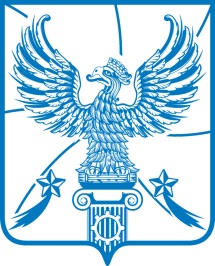     УПРАВЛЕНИЕ ОБРАЗОВАНИЕМАДМИНИСТРАЦИИ МУНИЦИПАЛЬНОГО ОБРАЗОВАНИЯГОРОДСКОЙ ОКРУГ ЛЮБЕРЦЫ МОСКОВСКОЙ ОБЛАСТИРАСПОРЯЖЕНИЕот 29.04.2020			             		 №  0170О внесении изменений в распоряжениеуправления образованием администрациигородского округа Люберцы Московской областиот 14.03.2020 № 0140-кВ соответствии с постановлением Губернатора Московской области от 28.04.2020 № 214-ПГ «О внесении изменений в постановление Губернатора Московской области от 12.03.2020 № 108–ПГ  «О введении в Московской области режима повышенной готовности для органов управления и сил Московской областной системы предупреждения и ликвидации чрезвычайных ситуаций и некоторых мерах по предотвращению распространения новой коронавирусной инфекции (COVID-2019) на территории Московской областиВнести изменения в распоряжение управления образованием администрации муниципального образования городской округ Люберцы Московской области от 14.03.2020 № 0140-к «О проведении дополнительных санитарно-противоэпидемиологических мероприятий по профилактике в образовательных организациях городского округа Люберцы» изложив его в новой редакции согласно приложению к настоящему распоряжению.Возложить персональную ответственность за исполнением настоящего распоряжение на руководителей образовательных организаций городского округа Люберцы.Контроль за исполнением настоящего распоряжения оставляю за собой. Начальник управления образованием                                             В.Ю. Бунтина«О введении режима повышенной готовности в образовательных организациях городской округа ЛюберцыВ соответствии с постановлением Губернатора Московской области            от 28.04.2020 № 214-ПГ «О внесении изменений в постановление Губернатора Московской области от 12.03.2020 № 108–ПГ «О введении в Московской области режима повышенной готовности для органов управления и сил Московской областной системы предупреждения и ликвидации чрезвычайных ситуаций и некоторых мерах по предотвращению распространения новой коронавирусной инфекции (COVID-2019) на территории Московской области»,  в целях предотвращения распространения новой коронавирусной инфекции (COVID-2019) в образовательных организациях, расположенных на территории городского округа Люберцы Московской области:Руководителям муниципальных образовательных организаций:Ввести режим повышенной готовности в муниципальных образовательных организациях.Запретить до 11 мая 2020 года (включительно) проведение на территории городского округа Люберцы Московской области спортивных, физкультурных, зрелищных, публичных и иных массовых мероприятий.Обеспечить измерение температуры тела работникам на рабочих местах с обязательным отстранением от нахождения на рабочем месте лиц с повышенной температурой.Обязать сотрудников, прибывших на территорию Российской Федерации, в период введения режима повышенной готовности, обеспечить самоизоляцию продолжительностью 14 (четырнадцать) календарных дней со дня прибытия и:сообщать о своем прибытии на территорию Российской Федерации, месте, датах пребывания за рубежом, контактную информацию на «Горячую линию» по номеру телефона 8 800 550-50-30; при выявлении первых респираторных симптомов незамедлительно обратиться за медицинской помощью на дому без посещения медицинских организаций;соблюдать постановления главного государственного санитарного врача, его заместителя о нахождении в режиме изоляции на дому в течение 14 (четырнадцати) календарных дней со дня прибытия или на иной срок, указанный в таких постановлениях;в случае отсутствия возможности нахождения в режиме изоляции на дому (в случае проживания в жилых помещениях, которые предназначены для временного проживания - общежитиях, а также в коммунальных квартирах) обязать лиц, указанных в пункте 1.4. настоящего распоряжения, обратиться по номеру телефона 8 800 550-50-30 «Горячей линии» для организации изоляции в условиях обсерватора.1.5. Обязать сотрудников, совместно проживающих в период обеспечения изоляции с лицами, указанными в пункте 1.4. настоящего распоряжения, а также с гражданами, в отношении которых приняты Постановления государственного санитарного врача, его заместителя, обеспечить самоизоляцию на дому на срок, указанный в подпункте 3 пункта 1.4. настоящею распоряжения, либо на срок, указанный в постановлении главного государственною санитарною врача, его заместителя.1.6. При поступлении запроса Управления Федеральной службы по надзору в сфере защиты прав потребителей и благополучия человека по Московской области незамедлительно представлять информацию о всех контактах заболевшего новой коронавирусной инфекцией (COVID-2019) в связи с исполнением им трудовых функций, обеспечить проведение дезинфекции помещений, где находился заболевший и перевести работников на дистанционную работу.1.7. С 26 марта 2020 года по 11 мая 2020 года, обязать работников соблюдать режим самоизоляции граждан в возрасте старше 65 лет, а так же граждан, имеющих заболевания, указанные в приложении к настоящему распоряжению.Режим самоизоляции может не применяться к руководителям и сотрудникам предприятий, организаций, учреждений и органов власти, чье нахождение на рабочем месте является критически важным для обеспечения их функционирования, работников здравоохранения, а также к гражданам, определенным решением Штаба по мероприятиям по предупреждению завоза и распространения инфекции, вызванной коронавирусом.1.8. Не допускать на рабочее место и (или) на территорию организации работников, из числа лиц, указанных в подпунктах 1.4, 1.5, 1.7 пункта 1 настоящего распоряжения.1.9. Перевести граждан, обязанных соблюдать режим самоизоляции в соответствии с подпунктом 1.7 пункта 1 настоящего распоряжения, с их согласия на дистанционный режим работы или предоставить им ежегодный оплачиваемый отпуск.1.10.	Приостановить с 21 марта 2020 года до 11 мая 2020 года (включительно) посещение обучающимися муниципальных образовательных организаций, предоставляющих дошкольное, общее, дополнительное образование, профессиональных образовательных организаций, с обеспечением реализации образовательных программ с применением электронного обучения и дистанционных образовательных  технологий в порядке, определяемом администрацией образовательной организации.При этом обучение, проводимое с применением электронного обучения и дистанционных образовательных технологий, приостанавливаются с 01 мая 2020 года по 11 мая 2020 года (включительно).1.11. С учетом потребности обеспечить для учеников 1-4 классов включительно работу дежурных групп численностью не более 12 обучающихся. Обеспечить в указанных группах соблюдение санитарного режима.Для учеников 1-11 классов включительно, имеющих право на обеспечение бесплатным питанием, организовать выдачу продуктовых наборов. 1.12.	Организовать в образовательных организациях, предоставляющих дошкольное образование, работу дежурных групп для воспитанников по запросам родителей (законных представителей), работающих в структурах, обеспечивающих необходимую жизнедеятельность общества. Обеспечить в указанных группах соблюдение санитарного режима.1.13. Обеспечить измерение температуры тела работникам на рабочих местах с обязательным отстранением от нахождения на рабочем месте лиц с повышенной температурой.1.14. Приостановить организацию летней оздоровительной кампании для детей на базе общеобразовательных организаций до 31 июля 2020 года (включительно).2.	Рекомендовать руководителям частных образовательных организаций, расположенных на территории городского округа Люберцы:2.1.	Ввести режим повышенной готовности в образовательных организациях.2.2.	Запретить до 11 мая 2020 года проведение на территории городского округа Люберцы Московской области спортивных, физкультурных, зрелищных, публичных и иных массовых мероприятий.2.3.	Обеспечить измерение температуры тела работникам на рабочих местах с обязательным отстранением от нахождения на рабочем месте лиц с повышенной температурой.2.4.	Обязать сотрудников, прибывших на территорию Российской Федерации, в период введения режима повышенной готовности, обеспечить самоизоляцию продолжительностью 14 (четырнадцать) календарных дней со дня прибытия и:1)	сообщать о своем прибытии на территорию Российской Федерации, месте, датах пребывания за рубежом, контактную информацию на «Горячую линию» по номеру телефона 8 800 550-50-30;2)	 при выявлении первых респираторных симптомов незамедлительно обратиться за медицинской помощью на дому без посещения медицинских организаций;3)	соблюдать постановления главного государственного санитарного врача, его заместителя о нахождении в режиме изоляции на дому в течение 14 (четырнадцати) календарных дней со дня прибытия или на иной срок, указанный в таких постановлениях;4)	в случае отсутствия возможности нахождения в режиме изоляции на дому (в случае проживания в жилых помещениях, которые предназначены для временного проживания - общежитиях, а также в коммунальных квартирах) обязать лиц, указанных в пункте 2.4 настоящего распоряжения, обратиться по номеру телефона 8 800 550-50-30 «Горячей линии» для организации изоляции в условиях обсерватора.2.5.	Обязать сотрудников, совместно проживающих в период обеспечения изоляции с лицами, указанными в пункте 2.4. настоящего распоряжения, а также с гражданами, в отношении которых приняты Постановления государственного санитарного врача, его заместителя, обеспечить самоизоляцию на дому на срок, указанный в подпункте 3 пункта 2.4. настоящею распоряжения, либо на срок, указанный в постановлении главного государственною санитарною врача, его заместителя.2.6.	При поступлении запроса Управления Федеральной службы по надзору в сфере защиты прав потребителей и благополучия человека по Московской области незамедлительно представлять информацию о всех контактах заболевшего новой коронавирусной инфекцией (COVID-2019) в связи с исполнением им трудовых функций, обеспечить проведение дезинфекции помещений, где находился заболевший и перевести работников на дистанционную работу.2.7.	С 26 марта 2020 года по 11 мая 2020 года, обязать работников соблюдать режим самоизоляции граждан в возрасте старше 65 лет, а так же граждан, имеющих заболевания, указанные в приложении к настоящему распоряжению.Режим самоизоляции может не применяться к руководителям и сотрудникам предприятий, организаций, учреждений и органов власти, чье нахождение на рабочем месте является критически важным для обеспечения их функционирования, работников здравоохранения, а также к гражданам, определенным решением Штаба по мероприятиям по предупреждению завоза и распространения инфекции, вызванной коронавирусом.2.8. Не допускать на рабочее место и (или) на территорию организации работников, из числа лиц, указанных в подпунктах 2.4, 2.5, 2.7 пункта 2 настоящего распоряжения.2.9. Перевести граждан, обязанных соблюдать режим самоизоляции в соответствии с подпунктом 2.7. пункта 2 настоящего распоряжения, с их согласия на дистанционный режим работы или предоставить им ежегодный оплачиваемый отпуск.2.10.	Приостановить с 21 марта 2020 года до 11 мая 2020 года включительно посещение обучающимися образовательных организаций, предоставляющих дошкольное, общее, дополнительное образование, профессиональных образовательных организаций, с обеспечением реализации образовательных программ с применением электронного обучения и дистанционных образовательных  технологий в порядке, определяемом администрацией образовательной организации.При этом обучение, проводимое с применением электронного обучения и дистанционных образовательных технологий, приостанавливаются с 01 мая 2020 года по 11 мая 2020 года (включительно).2.11. С учетом потребности обеспечить для учеников 1-4 классов включительно работу дежурных групп численностью не более 12 обучающихся. Обеспечить в указанных группах соблюдение санитарного режима.Для учеников 1-11 классов включительно, имеющих право на обеспечение бесплатным питанием, организовать выдачу продуктовых наборов. 2.12. Обеспечить измерение температуры тела работникам на рабочих местах с обязательным отстранением от нахождения на рабочем месте лиц с повышенной температурой.2.13. Обеспечить в образовательных организациях, предоставляющих дошкольное образование, работу дежурных групп. Обеспечить в указанных группах соблюдение санитарного режима.3.	Возложить персональную ответственность за исполнением настоящего распоряжение на руководителей образовательных организаций городского округа Люберцы.Приложениек распоряжению управления образованием администрации муниципального образования городской округ Люберцы Московской областиот 29.04.2020 № 0170